Фототаблица осмотра конструкции расположеннойпо адресу: пр-кт. Набережный, бывший городской рынок от 27.07.2022.Съёмка проводилась в 11 часов 45 минут телефоном Xiaomi 11T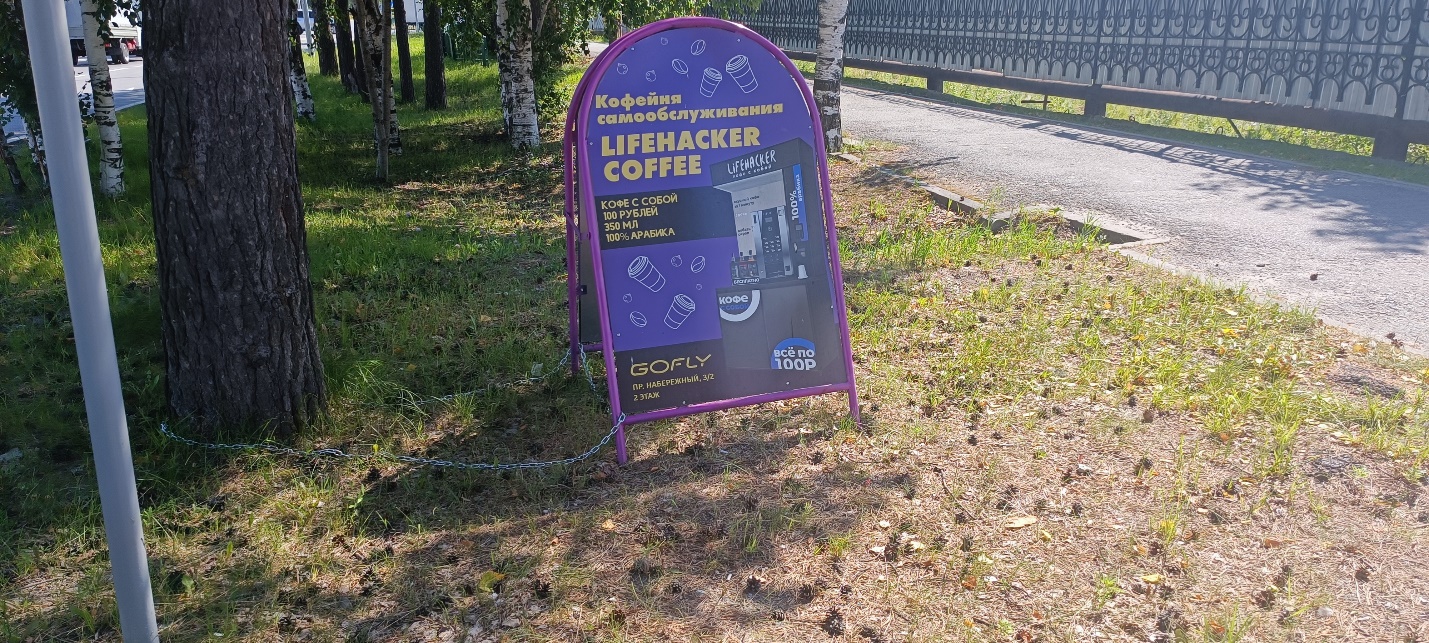 